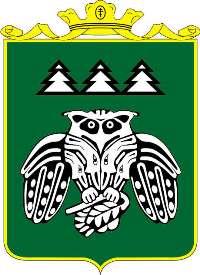 ПОСТАНОВЛЕНИЕадминистрации сельского поселения «Озёл»«Озёл» сикт овмöдчöминса администрациялöнШУÖМот 04 февраля 2021 год                                                                                                      № 02/08Об утверждении муниципальной программы«Реализация проекта «Народный бюджет» в сфере благоустройства на территории муниципального образования сельского поселения «Озёл» на 2021-2023 годы»Во исполнение  Федерального закона от 06.10.2003 года № 131-ФЗ «Об общих принципах организации местного самоуправления в Российской Федерации», Указа Главы Республики Коми от 13 мая 2016 г. № 66 «О проекте «Народный бюджет» в Республике Коми, постановления Правительства Республики Коми от 20 мая 2016 г. № 252 «О мерах по реализации Указа Главы Республики Коми от 13 мая 2016 г. № 66 «О проекте «Народный бюджет» в Республике Коми,Уставом муниципального образования сельского поселения «Озёл»  и    в целях реализации социально значимых проектов на территории муниципального образования сельского поселения «Озёл», путем привлечения граждан и организаций к деятельности органов местного самоуправления в решении проблем местного значения,администрация сельского поселения «Озёл»         ПОСТАНОВЛЯЕТ:	1. Утвердить муниципальную  программу  «Реализация проекта «Народный бюджет»  на территории муниципального образования сельского поселения «Озёл» на 2021-2023 годы»  согласно приложению.	2.Считать утратившим силу постановления администрации сельского поселения «Озёл»:	- от 26 марта  2019 года № 03/24 «Об утверждении муниципальной программы «Реализация проекта «Народный бюджет» на территории муниципального образования сельского поселения «Озёл» на 2019-2021 годы».	- от 16 декабря 2019 года № 12/77 «О внесении изменений в постановление администрации сельского поселения «Озёл» от 26 марта 2019 года №03/24 «Об утверждении муниципальной программы «Реализация проекта «Народный бюджет» на территории муниципального образования сельского поселения «Озёл» на 2019-2021 годы».3. Размесить настоящее постановление на официальном сайте администрации сельского поселения «Озёл».    4. Настоящее  постановление вступает в силу с момента обнародования. 5. Контроль за исполнением настоящего постановления оставляю за собой.Глава сельского поселения «Озёл»                                        Д.Н.Лыткин Приложение к постановлениюот 04 февраля 2021 года № 02/08 Об утверждении муниципальной программы «Реализация проекта «Народный бюджет»в сфере благоустройства на территории сельского поселения «Озёл» на 2021-2023 годы»Муниципальная программа«Реализация проекта «Народный бюджет»в сфере благоустройства на территории муниципального образования сельского поселения «Озёл» на 2021-2023 годы»ПАСПОРТ муниципальной программы Раздел 1. Характеристика проблемы и цель программы, целевые индикаторы и показатели, описание ожидаемых конечных результатов реализации ПрограммыПраво граждан на благоприятную среду жизнедеятельности закреплено в Конституции Российской Федерации, в связи с чем, создание благоприятной среды для проживания, хозяйствования, отдыха граждан, является одной из социально значимых задач, на успешное решение которой, должны быть направлены совместные усилия органов государственной власти и местного самоуправления  при деятельности участия населения. МО СП «Озёл» расположено в западной части Сыктывдинского района. Административным центром сельского поселения «Озёл» является село Озёл, которое расположено в 30 км от г. Сыктывкара. Близость с г. Сыктывкар делает его перспективным селом. Задача администрации поселения сделать жизнь граждан комфортнее. Анализ текущего состояния сферы благоустройства показал, что объекты улично-дорожной сети МО СП «Озёл» не соответствует современным требованиям, недостаточно оборудованы спортивные площадки, зоны отдыха. Пришли в негодность проезды улиц. Требуется замена старых уличных фонарей.Главной целью программы является повышение уровня благоустройства нуждающихся в благоустройстве территорий  МО СП «Озёл».Для реализации поставленной цели и решения задач необходимо учитывать мнение населения (непосредственно на собраниях жителей) с определением перечня объектов, на которые будут выделены субсидии с учётом участия вклада граждан (финансового, трудового и материально-технического).Жители совместно с администрацией сельского поселения проводят общее собрание на котором определяют наиболее приоритетную (актуальную) проблему. Избирают инициативную группу по разработке проекта, направленного на решение этой проблемы, а также его председателя, ответственного за сбор средств. Определяют способ сбора средств (с жителя населенного пункта или домохозяйства). Администрация сельского поселения «Озёл» готовит необходимые документы: описание народного проекта, поэтапный план реализации народного проекта, сметы расходов, итоговый документ собрания граждан и реестр подписей, гарантийные письма от юридических лиц, индивидуальных предпринимателей о готовности принять участие в софинансировании народных проектов с указанием объема средств, привлекаемых для реализации народного проекта.Адресный перечень территорий сельского поселения «Озёл», на которых планируется благоустройство за период реализации программы, утверждается в соответствии с Приложением 4 к Программе. При этом очередность благоустройства определяется в порядке поступления предложений заинтересованных лиц об их участии в выполнении указанных работ. К заинтересованным лицам следует отнести представителей органов местного самоуправления и физических лиц, заинтересованных в проекте благоустройства и готовых участвовать в его реализации. Прогноз конечных результатов и сведения о показателях (индикаторах) муниципальной программы и их значениях представлены в приложении 2 к Программе. Ресурсное обеспечение и прогнозная (справочная) оценка расходов муниципального бюджета с учетом средств  республиканского бюджета, местных бюджетов и физических лиц на реализацию целей Программы  представлены в приложении 3 к Программе.Сумма бюджетных ассигнований на 2021 - 2023 годы будет уточняться после утверждения бюджета сельского поселения «Озёл» на соответствующий финансовый год и плановый период.Раздел 2. Сроки реализации муниципальной ПрограммыРеализация Программы будет осуществляться в период 2021 - 2023 гг.Раздел 3. Перечень и характеристика основных мероприятий ПрограммыВ ходе реализации Программы  предусматривается организация и проведение основного мероприятия «Благоустройство  территории сельского поселения», в том числе следующие мероприятия:- обустройство спортивных площадок, мест отдыха;- обустройство и ремонт улиц, дорог, мостов, дорожных ограждающих устройств;- замена старых фонарей уличного освещения;- благоустройство территории кладбищ;- обустройство контейнерных площадок.Перечень основных мероприятий муниципальной программы представлен в приложении 1 к Программе.Раздел 4. Порядок трудового,  финансового или материально-технического участия заинтересованных лиц в реализации Программы1. Форма финансового участия граждан в выполнении работ по благоустройству    устанавливается в виде финансового обеспечения затрат по выполнению мероприятий проекта работ по благоустройству  в размере определенном на общем собрании (материально-технический вклад). 1.1. Сбор и учет средств осуществляетответственный за сбор средств, избранный на общем собрании. 1.2.Ответственный за сбор средств обеспечивает перечисление собранных средств от граждан в доход  бюджета сельского поселения «Озёл».1.3. Средства, поступившие от ответственного за сбор средств, направляются на увеличение расходов бюджета соответственно целям предоставления, с внесением изменений в сводную бюджетную роспись без внесения изменений в решение о бюджете на текущий финансовый год и плановый период.1.4. Расходование средств, поступивших от ответственного за сбор средств, администрацией сельского поселения «Озёл» осуществляется путем принятия и оплаты обязательств в соответствии с требованиями Федерального закона от 05.04.2013 № 44-ФЗ «О контрактной системе в сфере закупок товаров, работ, услуг для обеспечения государственных и муниципальных нужд».2. Форма трудового участия граждан в выполнении работ по благоустройству территорий устанавливается в виде проведения субботников не менее двух раз.Под формой трудового участия понимается добровольная безвозмездная трудовая деятельность гражданна территории, подлежащей благоустройству. Виды работ в рамках проведения субботника определяются гражданами в ходе общего собрания и оформляются соответствующим протоколом общего собрания.Дата и время проведения субботников согласовывается с администрацией сельского поселения «Озёл».3. Форма материально-технического участия граждан в выполнении работ по благоустройству территорий устанавливается в виде поставки материалов (средств), предметов труда в сроки и в количествах, обеспечивающих деятельность по благоустройству. Виды  материалов (средств), предметов труда определяются гражданами в ходе общего собрания и оформляются соответствующим протоколом общего собрания.Раздел 5. Контроль за выполнением мероприятий 	Исполнитель Программы несет ответственность за качественное и своевременное исполнение мероприятий Программы, целевое и эффективное использование выделяемых на ее реализацию денежных средств.Приложение 1к муниципальной программе«Реализация проекта «Народный бюджет»в сфере благоустройства на территории муниципального образования сельского поселения «Озёл» на 2019-2021 годы»ПЕРЕЧЕНЬосновных мероприятий муниципальной программыПриложение 2к муниципальной программе«Реализация проекта «Народный бюджет»на территории муниципального образования сельского поселения «Озёл» на 2021-2023 годы»Сведения о показателях (индикаторах) муниципальной программы и их значенияхПриложение 3к муниципальной программе«Реализация проекта «Народный бюджет»в сфере благоустройства на территории муниципального образования сельского поселения «Озёл» на 2021-2023 годы»Ресурсное обеспечение и прогнозная (справочная) оценка расходов муниципального бюджета с учетом средств республиканского бюджета, местных бюджетов и физических лиц на реализацию целей ПрограммыОбъемы финансирования мероприятий программы подлежат корректировке в зависимости от возможностей бюджета муниципального образования на очередной финансовый год.Приложение 4к муниципальной программе«Реализация проекта «Народный бюджет»в сфере благоустройства на территории муниципального образования сельского поселения «Озёл» на 2021-2023 годы»Перечень основных мероприятий муниципальной программыНаименование муниципальнойпрограммы«Реализация проекта «Народный бюджет» в сфере благоустройства на территории муниципального образования сельского поселения «Озёл» на 2021-2023 годы»Основание для разработки муниципальной программы-Федеральный закон от 06.10.2003 N 131-ФЗ «Об общих принципах организации местного самоуправления в Российской Федерации»;- Указ Главы Республики Коми от 13 мая 2016 г. № 66 «О проекте «Народный бюджет» в Республике Коми; - Постановление Правительства Республики Коми от 20 мая 2016 г. № 252 «О мерах по реализации Указа Главы Республики Коми от 13 мая 2016 г. № 66 «О проекте «Народный бюджет» в Республике Коми.Ответственный исполнитель муниципальной программыАдминистрации сельского поселения «Озёл»Цель муниципальной программыПовышение уровня благоустройства нуждающихся в благоустройстве территории МО СП «Озёл»Задачи муниципальной программы1. Вовлечение населения к активному участию в выявлении и определении степени приоритетности проблем местного значения, в подготовке, реализации, контроле качества и в приемке работ, выполняемых в рамках программы2. Реализация мероприятий по благоустройству территорииЦелевые индикаторы и показатели муниципальной программы1. Количество реализованных мероприятий, направленных на информирование и вовлечение граждан и организаций в реализацию проектов по благоустройству (ед., нарастающим итогом);2.Количество публикаций в СМИ о реализация социально значимых проектов на территории сельского поселения (ед., нарастающим итогом);3. Доля граждан, принявших финансовое и (или) трудовое и (или)  материально-техническое участиев мероприятиях, при реализации социально значимых проектов на территории сельского поселения в течение года, от общей численности населения муниципального образования(%, нарастающим итогом);4 Количество реализованных народных проектов в сфере благоустройства(ед., нарастающим итогом)Сроки реализации муниципальной программы2021-2023 годыОбъемы и источники финансового обеспечения муниципальной программы Общий объем финансирования  на реализацию программы  в 2021 году составит всего тыс. рублей, в том числе:- на благоустройство территорий  всего 500,0 тыс. рублей, в том числе:450,0  тыс. рублей - за счет средств республиканского бюджета;50,0  тыс. рублей - за счет средств местного бюджета;6,9 тыс. рублей – за счет физических лиц;Объемы и источники финансового обеспечения муниципальной программы Общий объем финансирования  на реализацию программы  в 2022 году составит всего 0,00 тыс. рублей, в том числе:- на благоустройство территорий  всего   0,00     тыс. рублей, в том числе:0,00  тыс. рублей - за счет средств республиканского бюджета;0,00  тыс. рублей - за счет средств местного бюджета;0,00тыс. рублей – за счет физических лиц;Объемы и источники финансового обеспечения муниципальной программы Общий объем финансирования  на реализацию программы  в 2023 году составит всего 0,00 тыс. рублей, в том числе:- на благоустройство территорий  всего 0,00 тыс. рублей, в том числе:0,00  тыс. рублей - за счет средств республиканского бюджета; 00,0  тыс. рублей - за счет средств местного бюджета; 00,0  тыс. рублей – за счет физических лиц;Ожидаемые результаты реализации муниципальной программы- количество реализованных мероприятий, направленных на информирование и вовлечение граждан и организаций в реализацию проектов по благоустройству не менее 1 в год.- количество публикаций в СМИ о реализация социально значимых проектов на территории сельского поселения не менее 1 в год; - доля граждан, принявших участие в мероприятиях, при реализации социально значимых проектов на территории сельского поселения в течение года, от общей численности населения не менее 15(%);Номер и наименование основного мероприятияНомер и наименование основного мероприятияКоличест-во территорий подлежа-щих благоустройствуКоличест-во территорий подлежа-щих благоустройствуКоличест-во территорий подлежа-щих благоустройствуОтветственный исполнитель       Дата       Дата       Дата       Дата       ДатаОжидаемый непосредственный результат (краткое описание)Последствия не реализации программы основного мероприятияПоследствия не реализации программы основного мероприятияНомер и наименование основного мероприятияНомер и наименование основного мероприятияКоличест-во территорий подлежа-щих благоустройствуКоличест-во территорий подлежа-щих благоустройствуКоличест-во территорий подлежа-щих благоустройствуОтветственный исполнительначала реализацииокончания реализацииокончания реализацииокончания реализацииокончания реализацииОжидаемый непосредственный результат (краткое описание)Последствия не реализации программы основного мероприятияПоследствия не реализации программы основного мероприятияМуниципальная программа «Реализация проекта «Народный бюджет» в сфере благоустройства на территории муниципального образования сельского поселения «Озёл» на 2019-2021 годы»Муниципальная программа «Реализация проекта «Народный бюджет» в сфере благоустройства на территории муниципального образования сельского поселения «Озёл» на 2019-2021 годы»Муниципальная программа «Реализация проекта «Народный бюджет» в сфере благоустройства на территории муниципального образования сельского поселения «Озёл» на 2019-2021 годы»Муниципальная программа «Реализация проекта «Народный бюджет» в сфере благоустройства на территории муниципального образования сельского поселения «Озёл» на 2019-2021 годы»Муниципальная программа «Реализация проекта «Народный бюджет» в сфере благоустройства на территории муниципального образования сельского поселения «Озёл» на 2019-2021 годы»Муниципальная программа «Реализация проекта «Народный бюджет» в сфере благоустройства на территории муниципального образования сельского поселения «Озёл» на 2019-2021 годы»Муниципальная программа «Реализация проекта «Народный бюджет» в сфере благоустройства на территории муниципального образования сельского поселения «Озёл» на 2019-2021 годы»Муниципальная программа «Реализация проекта «Народный бюджет» в сфере благоустройства на территории муниципального образования сельского поселения «Озёл» на 2019-2021 годы»Муниципальная программа «Реализация проекта «Народный бюджет» в сфере благоустройства на территории муниципального образования сельского поселения «Озёл» на 2019-2021 годы»Муниципальная программа «Реализация проекта «Народный бюджет» в сфере благоустройства на территории муниципального образования сельского поселения «Озёл» на 2019-2021 годы»Муниципальная программа «Реализация проекта «Народный бюджет» в сфере благоустройства на территории муниципального образования сельского поселения «Озёл» на 2019-2021 годы»Муниципальная программа «Реализация проекта «Народный бюджет» в сфере благоустройства на территории муниципального образования сельского поселения «Озёл» на 2019-2021 годы»Муниципальная программа «Реализация проекта «Народный бюджет» в сфере благоустройства на территории муниципального образования сельского поселения «Озёл» на 2019-2021 годы»Муниципальная программа «Реализация проекта «Народный бюджет» в сфере благоустройства на территории муниципального образования сельского поселения «Озёл» на 2019-2021 годы»Цель.  Повышение уровня благоустройства нуждающихся в благоустройстве территорий МО СП «Озёл»Цель.  Повышение уровня благоустройства нуждающихся в благоустройстве территорий МО СП «Озёл»Цель.  Повышение уровня благоустройства нуждающихся в благоустройстве территорий МО СП «Озёл»Цель.  Повышение уровня благоустройства нуждающихся в благоустройстве территорий МО СП «Озёл»Цель.  Повышение уровня благоустройства нуждающихся в благоустройстве территорий МО СП «Озёл»Цель.  Повышение уровня благоустройства нуждающихся в благоустройстве территорий МО СП «Озёл»Цель.  Повышение уровня благоустройства нуждающихся в благоустройстве территорий МО СП «Озёл»Цель.  Повышение уровня благоустройства нуждающихся в благоустройстве территорий МО СП «Озёл»Цель.  Повышение уровня благоустройства нуждающихся в благоустройстве территорий МО СП «Озёл»Цель.  Повышение уровня благоустройства нуждающихся в благоустройстве территорий МО СП «Озёл»Цель.  Повышение уровня благоустройства нуждающихся в благоустройстве территорий МО СП «Озёл»Цель.  Повышение уровня благоустройства нуждающихся в благоустройстве территорий МО СП «Озёл»Цель.  Повышение уровня благоустройства нуждающихся в благоустройстве территорий МО СП «Озёл»Цель.  Повышение уровня благоустройства нуждающихся в благоустройстве территорий МО СП «Озёл»Задача 1.  Вовлечение населения к активному участию в выявлении и определении степени приоритетности проблем местного значения, в подготовке, реализации, контроле качества и в приемке работ, выполняемых в рамках программыЗадача 1.  Вовлечение населения к активному участию в выявлении и определении степени приоритетности проблем местного значения, в подготовке, реализации, контроле качества и в приемке работ, выполняемых в рамках программыЗадача 1.  Вовлечение населения к активному участию в выявлении и определении степени приоритетности проблем местного значения, в подготовке, реализации, контроле качества и в приемке работ, выполняемых в рамках программыЗадача 1.  Вовлечение населения к активному участию в выявлении и определении степени приоритетности проблем местного значения, в подготовке, реализации, контроле качества и в приемке работ, выполняемых в рамках программыЗадача 1.  Вовлечение населения к активному участию в выявлении и определении степени приоритетности проблем местного значения, в подготовке, реализации, контроле качества и в приемке работ, выполняемых в рамках программыЗадача 1.  Вовлечение населения к активному участию в выявлении и определении степени приоритетности проблем местного значения, в подготовке, реализации, контроле качества и в приемке работ, выполняемых в рамках программыЗадача 1.  Вовлечение населения к активному участию в выявлении и определении степени приоритетности проблем местного значения, в подготовке, реализации, контроле качества и в приемке работ, выполняемых в рамках программыЗадача 1.  Вовлечение населения к активному участию в выявлении и определении степени приоритетности проблем местного значения, в подготовке, реализации, контроле качества и в приемке работ, выполняемых в рамках программыЗадача 1.  Вовлечение населения к активному участию в выявлении и определении степени приоритетности проблем местного значения, в подготовке, реализации, контроле качества и в приемке работ, выполняемых в рамках программыЗадача 1.  Вовлечение населения к активному участию в выявлении и определении степени приоритетности проблем местного значения, в подготовке, реализации, контроле качества и в приемке работ, выполняемых в рамках программыЗадача 1.  Вовлечение населения к активному участию в выявлении и определении степени приоритетности проблем местного значения, в подготовке, реализации, контроле качества и в приемке работ, выполняемых в рамках программыЗадача 1.  Вовлечение населения к активному участию в выявлении и определении степени приоритетности проблем местного значения, в подготовке, реализации, контроле качества и в приемке работ, выполняемых в рамках программыЗадача 1.  Вовлечение населения к активному участию в выявлении и определении степени приоритетности проблем местного значения, в подготовке, реализации, контроле качества и в приемке работ, выполняемых в рамках программыЗадача 1.  Вовлечение населения к активному участию в выявлении и определении степени приоритетности проблем местного значения, в подготовке, реализации, контроле качества и в приемке работ, выполняемых в рамках программыОсновное мероприятие 1.1.Активное участие граждан в  реализации проекта «Народный бюджет» в сфере благоустройства  территорий222Администрация сельского поселения «Озёл»Администрация сельского поселения «Озёл»01.01.202101.01.202101.01.202131.12.2023Все народные проекты в сфере благоустройства в рамках проекта «Народный бюджет»  реализованы при участии населения Все народные проекты в сфере благоустройства в рамках проекта «Народный бюджет»  реализованы при участии населения Все народные проекты в сфере благоустройства в рамках проекта «Народный бюджет»  реализованы при участии населения Иждивенческое и безинициативное отношение к решению вопросов местного значения Задача 2.Реализация мероприятий по благоустройству территорииЗадача 2.Реализация мероприятий по благоустройству территорииЗадача 2.Реализация мероприятий по благоустройству территорииЗадача 2.Реализация мероприятий по благоустройству территорииЗадача 2.Реализация мероприятий по благоустройству территорииЗадача 2.Реализация мероприятий по благоустройству территорииЗадача 2.Реализация мероприятий по благоустройству территорииЗадача 2.Реализация мероприятий по благоустройству территорииЗадача 2.Реализация мероприятий по благоустройству территорииЗадача 2.Реализация мероприятий по благоустройству территорииЗадача 2.Реализация мероприятий по благоустройству территорииЗадача 2.Реализация мероприятий по благоустройству территорииЗадача 2.Реализация мероприятий по благоустройству территорииЗадача 2.Реализация мероприятий по благоустройству территорииОсновное мероприятие2.1. Реализация проекта «Народный бюджет» в сфере благоустройства  территорийОсновное мероприятие2.1. Реализация проекта «Народный бюджет» в сфере благоустройства  территорий      2Администрация сельского поселения «Озёл»Администрация сельского поселения «Озёл»Администрация сельского поселения «Озёл»01.01. 202101.01. 202131.12.202331.12.202331.12.2023Ежегодно реализовано 100% народных проектов в сфере благоустройства, запланированных в рамках проекта «Народный бюджет». Ухудшение  среды для проживания, хозяйствования, отдыха гражданУхудшение  среды для проживания, хозяйствования, отдыха гражданN п/пПоказатель (индикатор) (наименование)Ед.измеренияЗначения показателейЗначения показателейЗначения показателейN п/пПоказатель (индикатор) (наименование)Ед.измерения2021факт2022план2023планМуниципальная программа «Реализация проекта «Народный бюджет» в сфере благоустройства на территории муниципального образования   сельского поселения «Озёл» на 2021-2023 годы»Муниципальная программа «Реализация проекта «Народный бюджет» в сфере благоустройства на территории муниципального образования   сельского поселения «Озёл» на 2021-2023 годы»Муниципальная программа «Реализация проекта «Народный бюджет» в сфере благоустройства на территории муниципального образования   сельского поселения «Озёл» на 2021-2023 годы»Муниципальная программа «Реализация проекта «Народный бюджет» в сфере благоустройства на территории муниципального образования   сельского поселения «Озёл» на 2021-2023 годы»Муниципальная программа «Реализация проекта «Народный бюджет» в сфере благоустройства на территории муниципального образования   сельского поселения «Озёл» на 2021-2023 годы»Муниципальная программа «Реализация проекта «Народный бюджет» в сфере благоустройства на территории муниципального образования   сельского поселения «Озёл» на 2021-2023 годы»Цель программы: Повышение уровня благоустройства нуждающихся в благоустройстве территорий МО СП «Озёл»Цель программы: Повышение уровня благоустройства нуждающихся в благоустройстве территорий МО СП «Озёл»Цель программы: Повышение уровня благоустройства нуждающихся в благоустройстве территорий МО СП «Озёл»Цель программы: Повышение уровня благоустройства нуждающихся в благоустройстве территорий МО СП «Озёл»Цель программы: Повышение уровня благоустройства нуждающихся в благоустройстве территорий МО СП «Озёл»Цель программы: Повышение уровня благоустройства нуждающихся в благоустройстве территорий МО СП «Озёл»Задача 1. Вовлечение населения к активному участию в выявлении и определении степени приоритетности проблем местного значения, в подготовке, реализации, контроле качества и в приемке работ, выполняемых в рамках программы.Задача 1. Вовлечение населения к активному участию в выявлении и определении степени приоритетности проблем местного значения, в подготовке, реализации, контроле качества и в приемке работ, выполняемых в рамках программы.Задача 1. Вовлечение населения к активному участию в выявлении и определении степени приоритетности проблем местного значения, в подготовке, реализации, контроле качества и в приемке работ, выполняемых в рамках программы.Задача 1. Вовлечение населения к активному участию в выявлении и определении степени приоритетности проблем местного значения, в подготовке, реализации, контроле качества и в приемке работ, выполняемых в рамках программы.Задача 1. Вовлечение населения к активному участию в выявлении и определении степени приоритетности проблем местного значения, в подготовке, реализации, контроле качества и в приемке работ, выполняемых в рамках программы.Задача 1. Вовлечение населения к активному участию в выявлении и определении степени приоритетности проблем местного значения, в подготовке, реализации, контроле качества и в приемке работ, выполняемых в рамках программы.1.Количество реализованных мероприятий, направленных на информирование и вовлечение граждан и организаций в реализацию проектов по благоустройству не менее 1 в год;%,  нарастающим итогом1232.Количество публикаций в СМИ о реализация социально значимых проектов на территории сельского поселения не менее 1 в год; %, нарастающим итогом1233. Доля граждан, принявших трудовое, финансовое или материально-техническое участие в мероприятиях по реализации социально значимых проектов в течение года, от общей численности населения муниципального образования.%,  нарастающим итогом51015Задача 2.Реализация мероприятий по благоустройству территорииЗадача 2.Реализация мероприятий по благоустройству территорииЗадача 2.Реализация мероприятий по благоустройству территорииЗадача 2.Реализация мероприятий по благоустройству территорииЗадача 2.Реализация мероприятий по благоустройству территорииЗадача 2.Реализация мероприятий по благоустройству территории4. Количество реализованных народных проектов всфере благоустройстваед., нарастающим итогом123СтатусНаименование  программы, подпрограммы муниципальной программы, ведомственной целевой программы, основного мероприятияИсточник финансированияОценка расходов (тыс. рублей), годыОценка расходов (тыс. рублей), годыОценка расходов (тыс. рублей), годыОценка расходов (тыс. рублей), годыСтатусНаименование  программы, подпрограммы муниципальной программы, ведомственной целевой программы, основного мероприятияИсточник финансированияВсего (нарастающим итогом с начала реализации программы)   2021  2022   2023Муници-пальнаяпрограмма «Реализация проекта «Народный бюджет» в сфере благоустройствана территории муниципального образования сельского поселения  «Озёл» на 2021-2023 годы»всего500,0500,00,000,00Муници-пальнаяпрограмма «Реализация проекта «Народный бюджет» в сфере благоустройствана территории муниципального образования сельского поселения  «Озёл» на 2021-2023 годы»Республиканский бюджет Республики Коми450,0450,00,000,00Муници-пальнаяпрограмма «Реализация проекта «Народный бюджет» в сфере благоустройствана территории муниципального образования сельского поселения  «Озёл» на 2021-2023 годы»Бюджет сельского поселения «Озёл» 50,050,00,000,00Муници-пальнаяпрограмма «Реализация проекта «Народный бюджет» в сфере благоустройствана территории муниципального образования сельского поселения  «Озёл» на 2021-2023 годы»физические лица6,906,900,000,00 Муници-пальнаяпрограмма «Реализация проекта «Народный бюджет» в сфере благоустройствана территории муниципального образования сельского поселения  «Озёл» на 2021-2023 годы»средства от приносящей доход деятельности0,000,000,00   0,00Адресный перечень  территорийна которых планируется благоустройство в 2021-2023 годахАдресный перечень  территорийна которых планируется благоустройство в 2021-2023 годахАдресный перечень  территорийна которых планируется благоустройство в 2021-2023 годахАдресный перечень  территорийна которых планируется благоустройство в 2021-2023 годах№ п/пАдрес территорииНеобходимые виды работ по итогам инвентаризацииКалендарный год проведения работ1с.Озёл, ул.ОзёльскаяРемонт моста на территории с.Озёл20212с.Озёл, ул.Озёльская;д.Сёйты, ул.Сёйтынская;Кладбища с.Озёл, д.Сёйты.Обустройство контейнерных площадок на территории МО СП «Озёл»20223с.Озёл, ул.ОзёльскаяРемонт второго моста на территории с.Озёл2023